Kalandra Education Group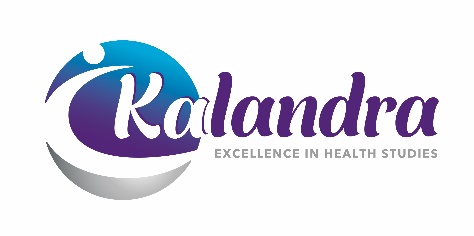 Gateway Student Information SheetSchool: Contact:Email:Contact number:											          	(please add more lines as required)Kalandra Education GroupGateway Order SheetSchool: Contact:Email:												Contact Number: Order number:										(please add more lines as required)Office Use only:Processed By:						Date:				Into system:    Yes / No			Date:Logins generated by:					Date:				Logins sent to school:			Date:Invoice completed by:					Date:				Invoice sent:				Date: Student First NameStudent SurnameStudent Email AddressNSI NumberDate of BirthEthnicity (statistics)Student NameUnit Standards Required Date required byNumber of creditsCostOffice only: Login in detailsTotal Cost: